Załącznik nr 2aSpecyfikacja do części 6 zamówieniaTrzyelektrodowa celka elektrochemiczna tylu Swagelok 1/4" wraz z dostawąOpis celki:Na celkę składają się (rysunek 1):Korpus wykonany z PFA (polifluoroalkiu)3 tłoczki/elektrody wykonane ze stali nierdzewnej SS316L o wymiarach Φ 6.35 mm × 45 mmSprężynka wykonana ze stali nierdzewnej SS316L o wymiarach Φ 6.1 mm × 11 mmOdstępnik (spacer) wykonany ze stali nierdzewnej typu SS316L o wymiarach Φ 6 mm × 3 mm.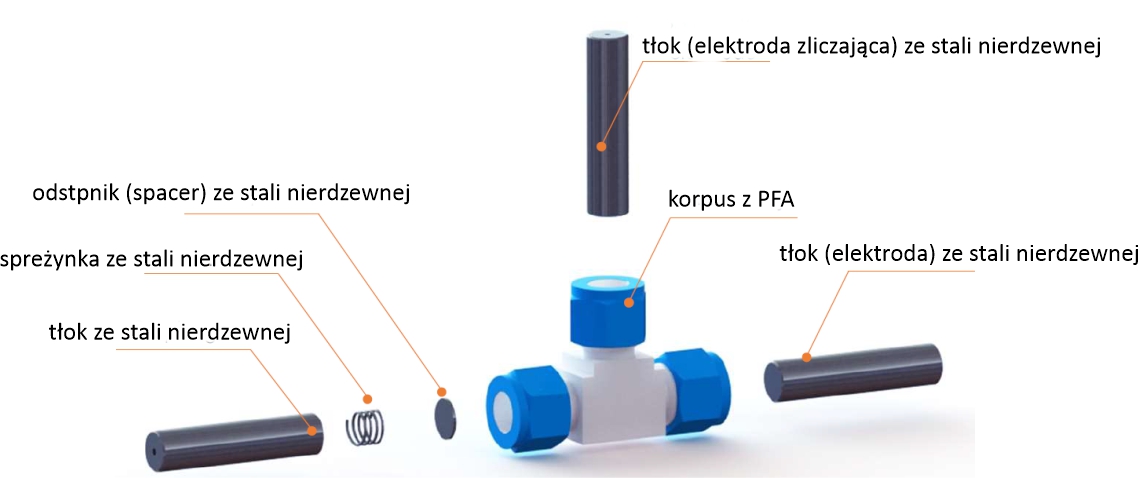 Rysunek 1. Trzyelektrodowa celka elektrochemiczna typu Swagelok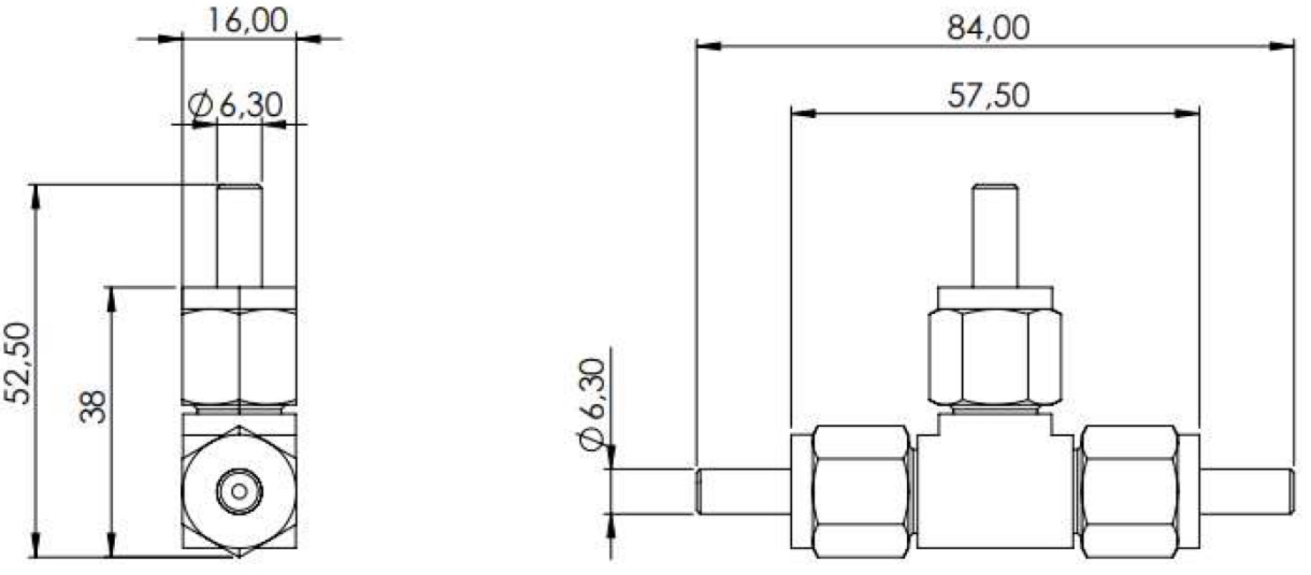 Rysunek 2. Wymiary celki mm